ОПОВЕЩЕНИЕ О НАЧАЛЕ ОБЩЕСТВЕННЫХ ОБСУЖДЕНИЙНа общественные обсуждения представляется проект по вопросу возможности предоставления разрешения отклонение от предельных параметров разрешенного строительства земельного участка с кадастровым номером 57:26:0010216:516, расположенного по адресу: Российская Федерация, Орловская область, г.Ливны, ул.Максима Горького,2, в части минимальных отступов от границ земельного участка с юго-восточной стороны -0,2 м, с северо-восточной стороны – 0 м, с юго-западной стороны – 0 м, с северо-западной стороны – 0м, и увеличения максимального процента застройки – 89%.(наименование проекта)Информационные материалы по теме общественных обсуждений представлены на экспозиции по адресу: Орловская область, г.Ливны, ул.Ленина, д.3 (фойе)____Экспозиция открыта с __10 января 2024 г._____ по ___  22 января 2024 г.______.                                         (дата открытия экспозиции)                           (дата закрытия экспозиции) Часы работы: __с 15.00 до 17.00__ на выставке проводятся консультации по теме                                  (дата, время) общественных обсуждений.В период проведения общественных обсуждений  участники общественных обсуждений имеют право представить свои предложения и замечания по обсуждаемому проекту посредством:- записи предложений и замечаний в период работы экспозиции на официальном сайтеhttp://www.adminliv.ru- внесения записи в книгу (журнал) учета посетителей и записи предложений и замечаний при проведении экспозиции.Номера контактных справочных телефонов органа, уполномоченного на организацию и проведение общественных обсуждений или публичных слушаний: 8(486-77)7-15-93__________________________________________________.Почтовый адрес органа, уполномоченного на организацию и проведение общественных обсуждений  Орловская область, г.Ливны, ул.Ленина, д.3 каб.№4Электронный адрес органа, уполномоченного на организацию и проведение общественных обсуждений_arxitektura57@mail.ru____________________.Информационные материалы по вопросу возможности предоставления разрешения отклонение от предельных параметров разрешенного строительства земельного участка с кадастровым номером 57:26:0010216:516, расположенного по адресу: Российская Федерация, Орловская область, г.Ливны, ул.Максима Горького,2, в части минимальных отступов от границ земельного участка с юго-восточной стороны -0,2 м, с северо-восточной стороны – 0 м, с юго-западной стороны – 0 м, с северо-западной стороны – 0м, и увеличения максимального процента застройки – 89%. (наименование проекта)размещены на информационном стенде г.Ливны, ул.Ленина, д.3 (фойе) и на официальном сайте администрации города Ливны http://www.adminliv.ru/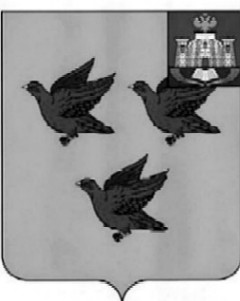 РОССИЙСКАЯ ФЕДЕРАЦИЯОРЛОВСКАЯ ОБЛАСТЬАДМИНИСТРАЦИЯ ГОРОДА ЛИВНЫПОСТАНОВЛЕНИЕ28 декабря 2023 года                                                                            № 1062            г. ЛивныО проведении общественных обсуждений по вопросу предоставления разрешения на  отклонение  от предельных параметровразрешенного строительства В соответствии со статьей 40 Градостроительного кодекса Российской Федерации, Уставом города Ливны, решением Ливенского городского Совета народных депутатов от 27 апреля 2018 года № 22/254-ГС «Об утверждении положения об организации и проведении общественных обсуждений или публичных слушаний по вопросам градостроительной деятельности на территории города Ливны Орловской области», на основании  решения Комиссии по землепользованию и застройке Орловской области  администрация города Ливны  п о с т а н о в л я е т:1. Назначить общественные обсуждения по вопросу предоставления разрешения отклонение от предельных параметров разрешенного строительства земельного участка с кадастровым номером 57:26:0010216:516, расположенного по адресу: Российская Федерация, Орловская область, г.Ливны, ул.Максима Горького,2, в части минимальных отступов от границ земельного участка с юго-восточной стороны -0,2 м, с северо-восточной стороны – 0 м, с юго-западной стороны – 0 м, с северо-западной стороны – 0м, и увеличения максимального процента застройки – 89%.2. Определить дату проведения общественных обсуждений с 10 января 2024 года по 22 января 2024 года.3. Определить отдел архитектуры и градостроительства администрации города уполномоченным органом по организации общественных обсуждений, сбору предложений и замечаний по данному вопросу.4. Отделу архитектуры и градостроительства администрации города обеспечить размещение экспозиции, демонстрационных материалов по теме общественных обсуждений по адресу: г.Ливны, ул.Ленина, д.3 (фойе).5. Предложения и замечания по рассматриваемому вопросу принимаются в письменной форме по адресу: Орловская область, г.Ливны, ул.Ленина, д.7, каб.№3, в рабочие дни с 8.00 до 17.00, перерыв с 13.00 до 14.00 часов или в электронной форме на сайте администрации города Ливны http://www.adminliv.ru, в разделе «Интернет-Приемная».6. Опубликовать настоящее постановление в газете «Ливенский вестник» и разместить на официальном сайте в сети Интернет.7. Контроль за исполнением настоящего постановления возложить на начальника отдела архитектуры и градостроительства администрации города Ливны.Глава  города                                                                                  С.А.Трубицин